РАБОЧАЯ ПРОГРАММА ПО ПРЕДМЕТУ «ИНФОРМАТИКА И ИКТ» 2 – 3 КЛАССк учебнику Е.П. Бененсон, А.Г. ПаутоваПояснительная записка Рабочая программа по предмету информатика и ИКТ в 2-4  классе  создана в соответствии с требованиями ФГОС начального общего образования на основе авторской программы по информатике и ИКТ для начальной школы (авторы Е.П. Бененсон, А.Г. Паутова) для учащихся 2-3 классов общеобразовательных школ. 	Целью изучения информатики в начальной школе является формирование первоначальных представлений об информации и ее свойствах, а также формирование навыков работы с информацией (как с применением компьютеров, так и без них).	Основные задачи курса:	– научить обучающихся искать, отбирать, организовывать и использовать информацию для решения стоящих перед ними задач;	– сформировать первоначальные навыки планирования целенаправленной учебной деятельности;	– дать первоначальные представления о компьютере и современных информационных технологиях и сформировать первичные навыки работы на компьютере;	– подготовить обучающихся к самостоятельному освоению новых компьютерных программ на основе понимания объектной структуры современного программного обеспечения;	– дать представление об этических нормах работы с информацией, информационной безопасности личности и государства.Планируемые результаты усвоения учебного предмета	Ученик будет иметь представление:• о достоверности информации;• о ценности информации для решения поставленной задачи;• о направлениях использования компьютеров;• о понятии «дерево» и его структуре;• о понятии «файл» (при наличии оборудования);• о структуре файлового дерева (при наличии оборудования);• о циклическом повторении действий;• о действии как атрибуте класса объектов;• о системе координат, связанной с монитором.	Научится: • использовать правила цитирования литературных произведений;• приводить примеры информации разных видов и называть технические средства для работы с информацией каждого вида;• находить пути в дереве от корня до указанной вершины;• создавать небольшой графический или текстовый документ с помощью компьютера и записывать его в виде файла в текущий каталог (при наличии оборудования);• запускать программы из меню Пуск (при наличии оборудования);• записать файл в личную папку с помощью учителя (при наличии оборудования);• приводить примеры использования компьютера для решения различных задач;• использовать простые циклические алгоритмы для планирования деятельности человека;• составлять и исполнять простые алгоритмы, содержащие линейные, условные и циклические алгоритмические конструкции, для знакомых формальных исполнителей;• приводить примеры различных алгоритмов с одним и тем же результатом;• приводить примеры действий объектов указанного класса.	Будет уметь:• создавать графический или текстовый документ с помощью компьютера и записывать его в виде файла в текущий каталог;• записать файл в личную папку;• использовать компьютер для решения различных задач;• использовать циклические алгоритмы для планирования деятельности человека;• составлять и исполнять алгоритмы, содержащие линейные, условные и циклические алгоритмические конструкции, для знакомых формальных исполнителей;• приводить примеры различных алгоритмов с одним и тем же результатом;• приводить примеры действий объектов указанного класса.Содержание учебного предмета2 класс (34 ч)Информационная картина мира (10 ч)	Информация как сведения об окружающем мире. Восприятие информации человеком с помощью органов чувств. Источники информации (книги, средства массовой информации, природа, общение с другими людьми). Работа с информацией (сбор, передача, получение, хранение, обработка информации). Полезная и бесполезная информация. Отбор информации в зависимости от решаемой задачи. 	Обработка информации человеком. Сопоставление текстовой и графической информации. Обработка информации компьютером. Черный ящик. Входная и выходная информация (данные).	Шифры замены и перестановки. Использование различных алфавитов в шифрах замены. Принцип двоичного кодирования. Двоичное кодирование текстовой информации. Двоичное кодирование черно-белого изображения.Компьютер – универсальная машина для обработки информации (10 ч)	Представление о компьютере как универсальной машине для обработки информации. Устройство компьютера. Названия и назначение основных устройств компьютера. Системная плата, процессор, оперативная память, устройства ввода и вывода информации (монитор, клавиатура, мышь, принтер, сканер, дисководы), устройства внешней памяти (гибкий, жесткий, лазерный диски). Подготовка к знакомству с системой координат монитора. Адрес клетки на клетчатом поле. Определение адреса заданной клетки. Поиск клетки по указанному адресу. 	Понятие графического интерфейса. Запуск программы с рабочего стола, закрытие программы. Выбор элемента меню с помощью мыши. Использование клавиш со стрелками, цифровых клавиш и клавиши Enter.	Алгоритмы и исполнители (11 ч)	Алгоритм как пошаговое описание целенаправленной деятельности. Формальность исполнения алгоритма. Влияние последовательности шагов на результат выполнения алгоритма.	Формальный исполнитель алгоритма, система команд исполнителя. Создание и исполнение линейных алгоритмов для формальных исполнителей. Управление формальными исполнителями .	Планирование деятельности человека с помощью линейных алгоритмов. Массовость алгоритма.	Способы записи алгоритмов. Запись алгоритмов с помощью словесных предписаний и рисунков.	Подготовка к изучению условных алгоритмов: истинные и ложные высказывания. Определение истинности простых высказываний, записанных повествовательными предложениями русского языка, в том числе высказываний, содержащих отрицание, конструкцию «если, … то», слова «все», «некоторые», «ни один», «каждый».	Определение истинности высказываний, записанных в виде равенств или неравенств.Объекты и их свойства (2 ч)	Предметы и их свойства. Признак, общий для набора предметов. Признак, общий для всех предметов из набора, кроме одного. Поиск лишнего предмета.	Выявление закономерности в последовательностях. Продолжение последовательности с учетом выявленной закономерности.	Описание предметов. Поиск предметов по их описанию.Этические нормы при работе с информацией и информационная безопасность (1 ч)	Компьютерный класс как информационная система коллективного пользования. Формирование бережного отношения к оборудованию компьютерного класса. Правила поведения в компьютерном классе.3 класс (34 ч)Информационная картина мира (9 ч)	Организация информации в виде списка. Упорядочивание списков по разным признакам (в алфавитном порядке, по возрастанию или убыванию численных характеристик).	Сбор информации путем наблюдения. Фиксация собранной информации в виде списка.	Организация информации в виде простых (не содержащих объединенных ячеек) таблиц. Структура простой таблицы (строки, столбцы, ячейки), заголовки строк и столбцов. Запись информации, полученной в результате поиска или наблюдения, в таблицу, предложенную учителем. Запись решения логических задач в виде таблиц. Создание различных таблиц (расписание уроков, распорядок дня, каталог книг личной или классной библиотеки, и т. д.) вручную и с помощью компьютера.Компьютер – универсальная машина для обработки информации (3 ч)	Компьютер как исполнитель алгоритмов. Программа – алгоритм работы компьютера, записанный на понятном ему языке.	Подготовка к знакомству с системой координат, связанной с монитором.	Гигиенические нормы работы на компьютере. Поиск нужной информации в гипертекстовом документе.	Набор текста с помощью клавиатуры (в том числе заглавных букв, знаков препинания, цифр).Алгоритмы и исполнители (11 ч)	Имя и значение переменной. Присваивание значения переменной в процессе выполнения алгоритмов. Команды с параметрами для формальных исполнителей. Краткая запись команд формального исполнителя.	Создание укрупненных алгоритмов для формальных исполнителей и для планирования деятельности человека. Детализация шагов укрупненного алгоритма.	Выбор действия в условном алгоритме в зависимости от выполнения условия. Запись условного алгоритма с помощью блоксхем. Использование простых и сложных высказываний в качестве условий. Создание и исполнение условных алгоритмов для формальных исполнителей. Планирование деятельности человека с помощью условных алгоритмов.Объекты и их свойства (10 ч)	Объект и его свойства. Имя и значение свойства (например, имя свойства – цвет, значение свойства – красный). Поиск объекта, заданного его свойствами. Конструирование объекта по его свойствам. Описание объекта с помощью его свойств как информационная статическая модель объекта. Сравнение объектов. Понятие класса объектов. Примеры классов объектов. Разбиение набора объектов на два и более классов.Этические нормы при работе с информацией и информационная безопасность (1 ч)	Библиотечные книги, журналы, компакт-диски, дискеты, жесткие диски компьютеров как носители информации коллективного пользования.	Правила обращения с различными носителями информации. Формирование ответственного отношения к сохранности носителей информации коллективного пользования.Тематические и итоговые контрольные работыУчебно-методическое   обеспечение программы2 класс 	Бененсон Е.П., Паутова А.Г. Информатика и ИКТ. 2 класс: Учебник в 2-х ч. – М. : Академкнига/Учебник.	Бененсон Е.П., Паутова А.Г. Информатика и ИКТ. 2 класс: Методическое пособие для учителя. – М. : Академкнига/Учебник.	Паутова А.Г. Информатика и ИКТ. 2 класс: Комплект компьютерных программ. Методическое пособие + СД. – М. : Академкнига/Учебник.3 класс 	Бененсон Е.П., Паутова А.Г. Информатика и ИКТ. 3 класс: Учебник в 2-х ч. – М. : Академкнига/Учебник.	Бененсон Е.П., Паутова А.Г. Информатика и ИКТ. 3 класс: Методическое пособие для учителя. – М. : Академкнига/Учебник.	Паутова А.Г. Информатика и ИКТ. 3 класс: Комплект компьютерных программ. Методическое пособие + СД. – М. : Академкнига/Учебник.Тематическое планирование2 класс3  классПриказ  № 59-Д от  «31»08.2022 г.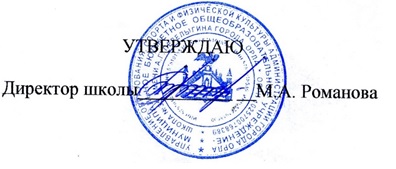 №ТематикаВидФорма2 класс2 класс2 класс2 класс1Компьютер — универсальная машина для обработки информацииИтоговый контроль за 1 полугодиеКонтрольная работа (№1-10 раздела «Твои успехи»)2Алгоритмы и исполнителиИтоговый контрольКонтрольная работа (№1-10 раздела «Твои успехи»)3 класс3 класс3 класс3 класс1Информационная картина мираТематический контрольКонтрольная работа (№1-10 раздела «Твои успехи»)2Списки и таблицыТематический контрольКонтрольная работа (№11-19 раздела «Твои успехи»)3Алгоритмы и исполнителиИтоговый контроль за четвертьКонтрольная работа (№1-8 раздела «Твои успехи»)4Алгоритмы и исполнители Итоговый контрольКонтрольная работа (№9-16 раздела «Твои успехи»)№ п/пТема урока2а2б1Информация, источники информации.5.09.5.09.2Работа с информацией.12.09.12.09.3Отбор полезной информации.19.0919.094Шифры перестановки и замены.26.0926.095Двоичное кодирование текстовой информации. 3.103.106Обработка информации человеком.17.1017.107Черный ящик.24.1024.108Информация.7.117.119Действия с информацией.14.1114.1110Обобщение по теме «Информационная картина мира».21.1121.1111Системная плата, процессор.28.1128.1112Оперативная память.5.125.1213Устройство ввода информации.12.1212.1214Контрольная работа за 1 полугодие.19.1219.1215Устройство вывода информации. Внешняя память.26.1226.1216Обобщение по теме «Устройство компьютера»9.019.0117Первое знакомство с алгоритмами и исполнителями.16.0116.0118Составление и выполнение алгоритмов.23.0123.0119Последовательность действий и результат выполнения алгоритма.30.0130.0120Составление и исполнение алгоритмов.6.026.0221Исполнение алгоритмов. Мышка-художник.13.0213.0222Адрес клетки.20.0220.0223Энтик и Мышка на одном поле.27.0227.0224Выполнение и составление алгоритмов.5.035.0325Составление алгоритмов.12.0312.0326Составление алгоритмов, их запись в словесной форме.26.0326.0327Исполнитель алгоритмов. Перемещайка.2.042.0428Составление алгоритмов.9.049.0429Алгоритмы  Перемещайки.16.0416.0430Истинные и ложные высказывания.23.0423.0431Массовость алгоритмов.30.0430.0432Закрепление. Составление алгоритмов.7.05.7.05.33Контрольная работа за год.14.0514.0534Анализ ошибок, допущенных в работе. Составление алгоритмов.21.0521.05№ п/пТема урока3а3б1Что мы знаем об информации.7.097.092Что мы знаем о компьютере.14.0914.093Объекты и их свойства.21.0921.094Порядок элементов в списке.28.0928.095Двоичное кодирование текстовой информации.5.105.106Обработка информации  человеком.12.1012.107Черный ящик.19.1019.108Информация. Работа на компьютере.26.1026.109Действия с информацией.9.119.1110Обобщение. Информационная картина мира. 16.1116.1111Классы объектов.23.1123.1112Таблицы. Виды таблиц30.1130.1113Работа с таблицей.7.127.1214Порядок записей в таблице.14.1214.1215 Контрольная работа по материалу, изученному в первом полугодии.21.1221.1216Работа над ошибками. Заполнение таблиц.28.1228.1217Сопоставление текстовой и графической информации.11.0111.0118Алгоритмы.18.0118.0119Исполнитель алгоритмов « Считайка ». Имя и значение переменной.25.0125.0120Создание и исполнение линейных алгоритмов для формальных исполнителей.1.021.0221Блок – схема алгоритма. Ветвление.8.028.0222Блок – схема алгоритма. Ветвление. Запись алгоритмов.15.0215.0223Простые и сложные высказывания.22.0222.0224Простые и сложные высказывания. Истинные и ложные высказывания.           29.02            7.03           29.02            7.0325Исполнение простых и сложных высказываний в качестве условий.           29.02            7.0326Исполнитель алгоритмов Чертежник. Команды с параметрами.14.0314.0327Команды с параметрами. Запись алгоритмов.28.0328.0328Исполнитель алгоритмов Пожарный. 4.044.0429Свойства объектов Пожарный и Пожар.11.0411.0430Массовость алгоритма. Метод последовательной детализации.18.0418.0431Контрольная работа по материалу, изученному за 3 класс.25.0425.0432Компьютерный класс как информационная система коллективного пользования.16.0516.0533Обобщение  изученного  во 3 классе.23.0523.05